SIKÇA SORULAN SORULARYapı Müteahhitlerinin Sınıflandırılması ve Kayıtlarının Tutulması Hakkında Yönetmelik 02.03.2019 tarih ve 30702 sayılı Resmi Gazete’de yayımlanan Yapı Müteahhitlerinin Sınıflandırılması ve Kayıtlarının Tutulması Hakkında Yönetmelik, 21.09.2019 tarih ve 30895 sayılı Resmi Gazete’de yayımlanan Yapı Müteahhitlerinin Sınıflandırılması ve Kayıtlarının Tutulması Hakkında Yönetmelikte Değişiklik Yapılmasına Dair Yönetmelik ile revize edilmiş olup müteahhitlik yeterlik hususlarına ilişkin maddeleri 02.12.2019 tarihi itibariyle uygulanmaya başlanmıştır. Müteahhitlik yetki belge numarası ile birlikte ‘yetki belge grubu’nun da aranması zorunluluğu getirilmiştir. Ekonomik, mali, mesleki ve teknik yeterliklere göre A, B, C, D, E, F, G, H ve Geçici olmak üzere gruplandırılır. Yetki Belge Grubu Nasıl Belirlenir?H grubu için ekonomik, mali, mesleki ve teknik yeterlikler aranmaz. G grubu yetki belgesi numarası almak isteyenlerden, ekonomik ve mali yeterliklerden yalnızca banka referans mektubu istenir. % 51 veya daha fazla hissesi beş yıldır mimar veya mühendis ortağa ait olan tüzel kişilerden ve mimar veya mühendis gerçek kişilerden banka referans mektubu da istenmezA, B, C, D, E ve F grupların tabloda belirtildiği gibi iş deneyim miktarı, iş hacmi ve banka referansı asgari değerleri sağlaması gerekir. İş deneyim miktarı 2019 yılı Yapım İşleri Eşik Değerine (60.742.537,00 TL) göre hesaplanmıştır.Yönetmelik’in yürürlüğe girdiği tarihten (yayımı tarihinden üç ay sonra) itibaren üç yıl süreyle, mesleki ve teknik deneyime ilişkin iş gücü yeterliği ile ekonomik ve mali yeterliklerden kısa vadeli banka borçlarının öz kaynaklara oranı yeterliği aranmaz. Ancak başvuru tarihinden önceki son üç yıla kadar olan değerler beyan edilir.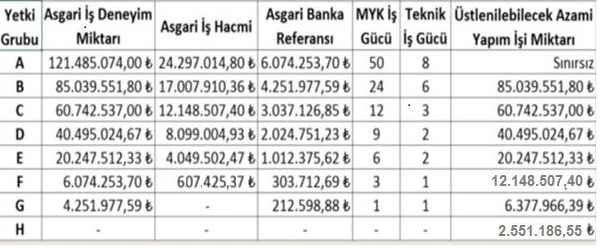 İş Deneyim Miktarı Nasıl Hesaplanır?Yönetmelik’in 16. maddesinde “Sunulan iş deneyimlerinin değerlendirilmesinde tek sözleşmeye ve/veya yapı ruhsatına dayalı olarak başvuru tarihinden geriye doğru son on beş yıl içerisinde alınmış iş deneyim belgelerinin en fazla miktarda olanın iki katı alınarak veya daha büyük sonuç vermek şartıyla, bitirilen işler içinde geriye doğru son beş yıl içinde bitirdiği işlerin bedelinin toplamı alınarak iş deneyim tutarı belirlenir. Toplama işleminde son on beş yıl içerisindeki en büyük işin iş deneyim miktarının üç katından fazlası dikkate alınmaz.”  şeklinde belirtilmektedir. İbraz edilen tutarlar güncellenerek değerlendirilir. Toplu yapı niteliğindeki yapıların iş deneyim belgelerindeki miktarlar toplanmak suretiyle tek iş deneyimi olarak değerlendirilir.Mezuniyet Belgesinin İş Deneyimi Olarak Sunulması Durumu:İş Deneyimi olmayan Mimar ya da İnşaat Mühendisi müteahhitler için 15 yılı geçmemek kaydıyla her yıl için 334.368,00 TL (2019 yılı için) iş deneyimi dikkate alınır.İş deneyimi olan mimar ya da İnşaat mühendisi müteahhitler için 15 yıllık sınırlama uygulanmaz. Her yıl için 334.368,00 TL (2019 yılı için) dikkate alınır. İş deneyim belgeleriyle hesaplanan tutar güncellenir ve mezuniyet yılına göre iş deneyimi hesaplanır en büyük miktar iş deneyimi olarak değerlendirilir. Tüzel kişilerde;% 51 veya daha fazla hissesi son beş yıldır mimar veya mühendis ortağa ait olan tüzel kişiler%50-%50 hisseleri mimar veya mühendis ortağa ait olan tüzel kişiler diplomalarını iş deneyim belgesi olarak sunabilirler.İş Deneyim Belgelerinin Değerlendirilmesi:Yetki belgesi grubunun tespitinde, ibraz edilen belgelerdeki tutarlar başvuru tarihine göre güncellenerek değerlendirilir.Toplu yapı niteliğindeki yapıların iş deneyim belgelerindeki miktarlar toplanmak suretiyle tek iş deneyimi olarak değerlendirilir.Mevzuatı gereği sözleşme şartı aranmayan işlerden alınan yapı kullanma izin belgeleri, 28 inci maddedeki atıflar kapsamında kat ve/veya arsa karşılığı inşaat işlerine ilişkin iş deneyim tutarının hesabı ile aynı usule göre değerlendirilir. (Yapı müteahhidi ve arsa sahibinin aynı kişi olması halinde yapı ruhsatı ve yapı kullanma izin belgesinin sunulması şartıyla kat veya arsa karşılığı inşaat işlerine ilişkin iş deneyim tutarının tespitinde olduğu gibi yapı ruhsatındaki inşaat yüz ölçümü ile yapı yaklaşık birim maliyetinin sınıfına ve grubuna göre belirlenen yapı birim maliyetinin çarpılması suretiyle hesaplanan bedelin %60’ı alınır.)İş Deneyim Belgeleri Nelerdir, Nereden Alınır ve Nasıl Hesaplanır?Gerçek ve tüzel kişilerin yapım işlerinde benzer iş grupları listesinin “(B) Üst yapı (Bina) işleri” başlığı altındaki I. Grup, II. Grup ve III. Grup kapsamında yaptığı işlerle ilgili olarak deneyimini gösteren; iş bitirme belgeleri, iş denetleme belgeleri ve iş yönetme belgeleri, iş deneyimi olarak kabul edilir.İş deneyim belgesi ruhsat düzenleyen ilgili kurumlardan alınır.İş deneyim belgesi düzenlemeye yetkili kurum ve kuruluşlara taahhütte bulunan yükleniciler için sözleşme yılı birim fiyatları ile yapılan işin tutarı üzerinden; Özel sektöre taahhütte bulunan yükleniciler için sözleşmesinde yazılı bedeli aşmamak üzere fiilen yapılan işin tutarı üzerinden; Kat ve/veya arsa karşılığı inşaat işlerine ilişkin iş deneyim tutarının tespitinde, yapı ruhsatında belirtilen inşaatın yüzölçümü ile sözleşmenin imzalandığı yıla ait Çevre ve Şehircilik Bakanlığının Mimarlık ve Mühendislik Hizmet Bedellerinin Hesabında Kullanılacak Yapı Yaklaşık Birim Maliyetleri Hakkında Tebliğde inşaatın sınıfına ve grubuna göre belirlenen yapı birim maliyetinin çarpılması suretiyle hesaplanan bedelin % 60’ı alınarak; Yapı müteahhidi ve arsa sahibinin aynı kişi olması halinde yapı ruhsatı ve yapı kullanma izin belgesinin sunulması şartıyla kat veya arsa karşılığı inşaat işlerine ilişkin iş deneyim tutarının tespitinde olduğu gibi yapı ruhsatındaki inşaat yüz ölçümü ile yapı yaklaşık birim maliyetinin sınıfına ve grubuna göre belirlenen yapı birim maliyetinin çarpılması suretiyle hesaplanan bedelin %60’ı alınarak iş deneyim tutarı belirlenir.Ekonomik ve Mali Yeterlik Kriterleri Nelerdir? (Bilanço Rasyoları, Ciro ve Banka Referans Mektubu)Cari Oran (r1) ve Öz kaynak oranı (r2) kriterlerini bir önceki yılda sağlayamayanlar, son 3 yıla kadarki yılların belgelerini sunabilirler. Bu takdirde, belgeleri sunulan yılların parasal tutarlarının ortalaması üzerinden kriterlerin sağlanıp sağlanmadığına bakılır.Ciro; bu kriteri başvurunun yapıldığı yıldan önceki yıl için sağlayamayanlar, başvurunun yapıldığı yıldan önceki yıldan başlamak üzere birbirini takip eden son 6 yıla kadarki belgelerini sunabilirler. Bu takdirde, belgeleri sunulan yılların parasal tutarların ortalaması üzerinden kriterin sağlanıp sağlanmadığına bakılır. Yönetmeliğin yürürlüğe girdiği tarihten itibaren 3 yıl süreyle mesleki ve teknik deneyime ilişkin iş gücü yeterliliği ile ekonomik ve mali yeterliliklerden kısa vadeli banka borçlarının öz kaynaklara oranı (r3) yeterliliği aranmaz. Ancak başvuru tarihinden önceki 3 yıla kadar değerler beyan edilir.Cari Oran (r1)=(Dönen Varlıklar-Yıllara Yaygın İnşaat Maliyetleri) / (Kısa Vadeli Borçlar - Yıllara Yaygın İnşaat Hak ediş Gelirleri) ≥ 0,50Öz Kaynak Oranı (r2)= (Öz kaynaklar) / (Toplam Aktifler – Yıllara Yaygın İnşaat Maliyetleri) ≥0,10Banka referans mektubu ile; başvuranın bankalar nezdindeki kullanılmamış nakdi veya gayrinakdi kredisi ya da üzerinde kısıtlama bulunmayan mevduatının, başvurulan yetki belgesi grubunda sunulması gereken asgari iş deneyim tutarının % 5’inden az olmadığı tevsik edilir.Şirket Ortaklarının Ayrılmaları Durumunda İş Deneyim Belgelerini Kullanabilirler mi?Şahıs şirketi ortaklarının (komandit şirketin komanditer ortağı hariç) şirketten ayrılmaları halinde, şirket adına düzenlenmiş olan iş bitirme belgesi ayrılan ortakların hisseleri oranında şahsi iş deneyimi olarak değerlendirilir. Bu belgelerin şirket adına kullanılmasında belge tutarı değerlendirilirken ayrılan ortakların hisselerine isabet eden tutar belge toplamından düşülür.Ortak Girişim Şartları ve İstenen Evraklar Nelerdir?Aynı veya ardışık gruplardaki ortak girişim durumunda, ortak girişimin belge grubu, yüksek gruptaki pilot ortağın veya üstlendiği iş kısmı en fazla olmak kaydıyla koordinatör ortağın belge grubunun bir üstü olarak değerlendirilir.Yapı ruhsatına tâbi bütün yapıların gerçek veya tüzel kişiliği haiz bir yapı müteahhidinin veyahut bunların oluşturacağı ortak girişimin sorumluluğu altında inşa edilmesi; her müteahhidin yetki belgesi numarası alması esastır.Ortak girişimlerin belge grubunun geçerlik süresi, ortakların her birinin;a) Yetki belge numarası iptal edilmedikçe,b) Belge grubu değişmedikçe, devam eder.İstenen Evraklar: Noter onaylı ortaklık sözleşmesi,Ortak Girişime ait noter onaylı imza sirküsü Başvuru formu (Ek-1)Ortaklığı oluşturan gerçek veya tüzel kişilerin her biri tarafından imzalanmış Ortak Girişim Beyannamesi (Ek-6)Ortak Girişimi oluşturan gerçek kişiler için, ticaret veya sanayi odası faaliyet belgesi aslı; Ortak Girişimi oluşturan tüzel kişiler için, ticaret sicil gazetesi kuruluş ve şirket üzerindeki değişiklikler içeren gazetelerin (kuruluş, unvan değişikliği, müdür atama, son hisse devri gazetelerinin ) aslı veya ticaret sicil müd. onaylı suretiOrtaklık adına Gelir İdaresi Başkanlığı kayıtlarına göre faaliyet durumunun aktif olduğuna dair belge (mükellefiyet durum belgesi.) Ortaklık adına Sicil Durum Beyannamesi (Ek-5)Ortaklık adına Bildirim Yükümlülüğü Taahhütnamesi (EK-7)Dekont (YAMBİS Kayıt Ücreti/Aktivasyon Ücreti/Grup Kayıt Ücreti)